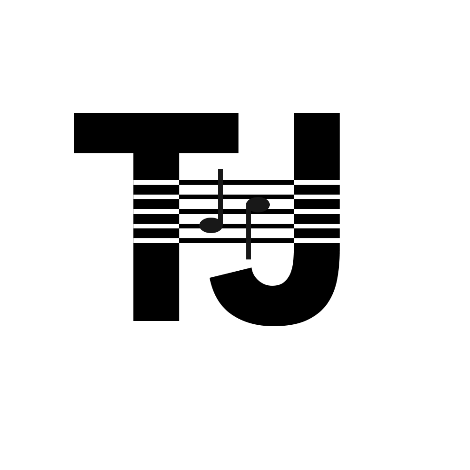 Virtualaus Tomo Juzeliūno fortepijoninių kūrinių konkurso dalyvio anketaDalyvio vardas, pavardėGimimo dataKlasė muzikos/meno mokyklojeKūrinio pavadinimasMuzikos/ meno mokyklaMokytojo vardas, pavardėTelefono numerisElektroninis paštas